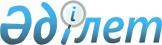 О признании утратившим силу постановления акимата города Астаны
от 15 мая 2013 года № 120-753 "Об утверждении Правил по ведению порядка присвоения наименований и переименования составных частей населенного пункта, требования к присвоению порядковых номеров земельным участкам, зданиям и сооружениям"Постановление акимата города Астаны от 15 февраля 2016 года № 120-291.

      В соответствии с законами Республики Казахстан от 24 марта 1998 года «О нормативных правовых актах», от 23 января 2001 года «О местном государственном управлении и самоуправлении в Республике Казахстан», акимат города Астаны ПОСТАНОВЛЯЕТ:



      1. Признать утратившим силу постановление акимата города Астаны от 15 мая 2013 года № 120-753 «Об утверждении Правил по ведению порядка присвоения наименований и переименования составных частей населенного пункта, требования к присвоению порядковых номеров земельным участкам, зданиям и сооружениям» (зарегистрировано в Реестре государственной регистрации нормативных правовых актов за № 779, опубликовано в газетах «Астана ақшамы» от 20 июня 2013 года № 69 (2979), «Вечерняя Астана» от 20 июня 2013 года № 75 (2996).



      2. Руководителю Государственного учреждения «Управление архитектуры и градостроительства города Астаны» Силецкому Виталию Брониславовичу принять необходимые меры, вытекающие из настоящего постановления.



      3. Контроль за исполнением настоящего постановления возложить на первого заместителя акима города Астаны Хорошуна С.М.       Аким                                       А. Джаксыбеков
					© 2012. РГП на ПХВ «Институт законодательства и правовой информации Республики Казахстан» Министерства юстиции Республики Казахстан
				